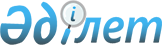 О внесении изменений в приказ Председателя Комитета государственных доходов Министерства финансов Республики Казахстан от 7 сентября 2016 года № 522 "Об утверждении положений Департаментов государственных доходов Комитета государственных доходов Министерства финансов Республики Казахстан по областям, городам Астана, Алматы и Шымкент и их территориальных органов"Приказ Председателя Комитета государственных доходов Министерства финансов Республики Казахстан от 12 ноября 2018 года № 506
      ПРИКАЗЫВАЮ:
      1. Внести в приказ Председателя Комитета государственных доходов Министерства финансов Республики Казахстан от 7 сентября 2016 года № 522 "Об утверждении положений Департаментов государственных доходов Комитета государственных доходов Министерства финансов Республики Казахстан по областям, городам Астана, Алматы и Шымкент и их территориальных органов" следующие изменения:
      в пункте 1:
      подпункт 225-1) изложить в следующей редакции:
      "225–1) Положение об Управлении государственных доходов по району Байқоңыр Департамента государственных доходов по городу Астане Комитета государственных доходов Министерства финансов Республики Казахстан согласно приложению 225-1 к настоящему приказу;";
      в Положении о Департаменте государственных доходов по Кызылординской области Комитета государственных доходов Министерства финансов Республики Казахстан:
      подпункт 3) пункта 20 внесены изменения на государственном языке, текст на русском языке не изменяется;
      в Положении о Департаменте государственных доходов по Туркестанской области Комитета государственных доходов Министерства финансов Республики Казахстан:
      подпункт 3) пункта 20 внесены изменения на государственном языке, текст на русском языке не изменяется;
      в Положении о Департаменте государственных доходов по городу Астана Комитета государственных доходов Министерства финансов Республики Казахстан, утвержденном указанным приказом:
      в Перечне государственных учреждений – территориальных органов Департамента:
      пункт 5 изложить в следующей редакции:
      "5. Управление государственных доходов по району Байқоңыр Департамента государственных доходов по городу Астане Комитета государственных доходов Министерства финансов Республики Казахстан."; 
      в Положении об Управлении государственных доходов по району Байқоңыр Департамента государственных доходов по городу Астане Комитета государственных доходов Министерства финансов Республики Казахстан, утвержденном указанным приказом:
      заголовок изложить в следующей редакции:
      "Положение об Управлении государственных доходов по району Байқоңыр Департамента государственных доходов по городу Астане Комитета государственных доходов Министерства финансов Республики Казахстан";
      пункт 1 изложить в следующей редакции:
      "1. Управление государственных доходов по району Байқоңыр Департамента государственных доходов по городу Астане Комитета государственных доходов Министерства финансов Республики Казахстан (далее – Управление) является территориальным органом Комитета государственных доходов Министерства финансов Республики Казахстан (далее – Комитет), уполномоченным на выполнение функций по обеспечению полноты и своевременности поступлений налогов и других обязательных платежей в бюджет, исчисления, удержания, перечисления социальных платежей и иных функций в соответствии с законодательством Республики Казахстан.";
      пункт 8 изложить в следующей редакции:
      "8. Юридический адрес Управления: почтовый индекс 010009, Казахстан, Акмолинская область, город Астана, район Алматы, улица Бейімбета Майлина, здание 37.";
      пункт 9 изложить в следующей редакции:
      "9. Полное наименование государственного органа – республиканское государственное учреждение "Управление государственных доходов по району Байқоңыр Департамента государственных доходов по городу Астане Комитета государственных доходов Министерства финансов Республики Казахстан".".
      2. Юридическому управлению Комитета государственных доходов Министерства финансов Республики Казахстан (Абдрахманов О.А.) в установленном законодательстве порядке обеспечить:
      1) направление приказа на казахском и русском языках в Республиканское государственное предприятие на праве хозяйственного ведения "Республиканский центр правовой информации" Министерства юстиции Республики Казахстан для официального опубликования и включения в Эталонный контрольный банк нормативных правовых актов Республики Казахстан;
      2) размещение настоящего приказа на интернет-ресурсе Комитета государственных доходов Министерства финансов Республики Казахстан (далее – Комитет).
      3. Департаментам государственных доходов по Кызылординской (Мустафаев С.Ж.) и Туркестанской (Тилегенов А.Б.) областям и Управлению государственных доходов по району Байқоңыр Департамента государственных доходов по городу Астане Комитета (Дуйсенов А.Ж.) в установленном законодательством порядке принять меры, необходимые для реализации настоящего приказа.
      4. Организационному управлению Департамента внутреннего администрирования Комитета (Сейдахметов И.С.) настоящий приказ довести до сведения заинтересованных территориальных органов.
      5. Настоящий приказ вводится в действие со дня его подписания.
					© 2012. РГП на ПХВ «Институт законодательства и правовой информации Республики Казахстан» Министерства юстиции Республики Казахстан
				
      Председатель Комитета 
государственных доходов
Министерства финансов
Республики Казахстан 

М. Султангазиев
